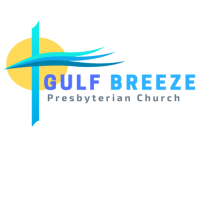 Gulf Breeze Presbyterian Church100 Andrew Jackson Trail Gulf Breeze FL, 32561Church Permission/Waiver Form 
2022-2023 YOUTHParticipant InformationName of Student Participant__________________________________ DOB ____/____/____Parent/Guardian Name_________________________________________________________Address _____________________________________________________________________City________________ State_____________ Zip_____________Cell Phone ______________________ E-mail_______________________________________Grade: _____________		School: __________________________________________Alternate Pick up person_____________________________ Phone Number_____________Alternate Pick up person_____________________________ Phone Number_____________Medical/Health Insurance InformationMedical Doctor______________________________ Phone Number ___________________Insurance Company __________________________________________________________Policy Number or Group number________________________________________________Insurance Company Phone Number _____________________Any Allergies/Medications/Medical Issues__________________________________________________________________________________________________________________________________________________________Other Medical/Dietary Information_____________________________________________________________________________Emergency Contact_______________________________ Phone Number__________________Emergency Contact_______________________________ Phone Number__________________*alternate pick up person and emergency contact can be the same*  Permission for PublicityOn occasion, Gulf Breeze Presbyterian Church takes photographs or makes an audio or videotape recording of children and/or adults involved in church/youth activities. I consent to the use of any such audio or visual record of the child named above or me, if I am participating, to be used, distributed or displayed as agents of the church see fit.I give permission for publicity: _____________________________________________________I do not give permission for publicity: _______________________________________________Gulf Breeze Presbyterian Church 100 Andrew Jackson Trail Gulf Breeze FL, 32561Permission/Waiver Form 
2022-2023 YOUTHRelease of Liability for ___________________________________________________________By signing this waiver form, I grant permission for the child named above or I, if I am a participant, to participate in and engage in the 2022-2023 Youth Program of Gulf Breeze Presbyterian Church. My child or I are physically and mentally able to participate in these activities, unless I have already discussed it with one of the leaders. I acknowledge that there are certain risks involved in said activities, and have discussed them with my child if necessary.I release Gulf Breeze Presbyterian Church, its affiliates, volunteers, and employees of all responsibilities for any injuries, to body or property, which may occur to my child during the course of these activities, except for negligence. In the event of an emergency, in which I or the alternate contact cannot be reached, I authorize the adult leaders to make medical decisions for my child, and to administer first aid, if deemed necessary.I further agree to indemnify and hold harmless Gulf Breeze Presbyterian Church and its affiliates, volunteers, and employees of any and all claims arising from my child’s or my participation in activities or as a result of injury or illness of my child or me during such activities, including but not limited to exercising any medical decisions or administering any first aid in the circumstances referred to above, except for negligence.I represent that I am the participant, or parent/guardian of _________________________, who is under 18 years of age. I have read the Permission/Waiver Form and am fully in agreement with the contents thereof. I give permission for the child named above or I to fully participate in the activities of Gulf Breeze Presbyterian Church.Signature of Participant or Parent/Guardian_______________________________________________________ Date__________________